KEMENTERIAN AGAMA REPUBLIK INDONESIA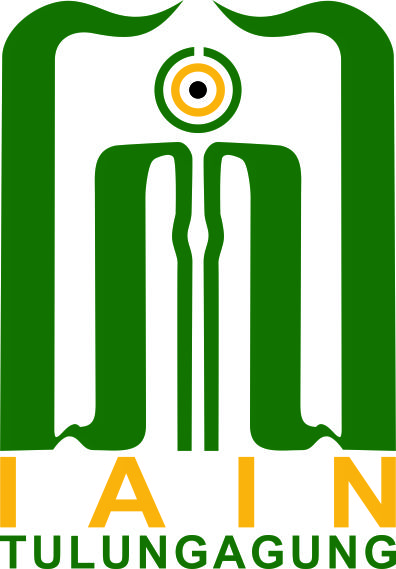 INSTITUT AGAMA ISLAM NEGERI TULUNGAGUNGFAKULTAS USHULUDDIN, ADAB DAN DAKWAHJalan Mayor Sujadi Timur Nomor 46 Tulungagung - Jawa Timur  66221Telepon (0355) 321513, 321656 Faximile (0355) 321656 0355-321513  fuad.iain-tulungagung.ac.id  fuad@iain-tulungagung.ac.idCATATAN UJIAN PROPOSAL SKRIPSINama	:	     __________________________________________________________NIM	:	__________________________________________________________Fakultas/Jurusan	:	__________________________________________________________Judul Skripsi	:	______________________________________________________________________________________________________________________________________________________________________________________________________________________________________________________________________________________Tulungagung, _____________________________Penguji,(________________________________________)Catatan :Catatan ujian ini setelah selesai ujian dikumpulkan ke Bag. Akademik Fakultas.Revisi paling lambat  1 minggu setelah ujian dilaksanakan dan harus sudah diserahkan ke Bag. Akademik Fakultas. dalam keadaan telah di ACC (ditanda tangani) oleh Penguji Proposal Skripsi.Halaman/ BabPerbaikan-perbaikan